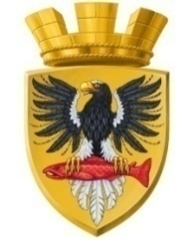 Р О С С И Й С К А Я   Ф Е Д Е Р А Ц И ЯКАМЧАТСКИЙ КРАЙП О С Т А Н О В Л Е Н И ЕАДМИНИСТРАЦИИ ЕЛИЗОВСКОГО ГОРОДСКОГО ПОСЕЛЕНИЯ    от  23.06.2014 год			       		   № 483 -п                             г. Елизово  О проведении традиционного праздника коренных народов севера «Первая рыба»В соответствии с Федеральным Законом от 06.10.2003  № 131-ФЗ «Об общих принципах организации местного самоуправления в Российской Федерации», Уставом  Елизовского городского поселения, на основании Подпрограммы 3 «Традиционная культура и народное творчество в 2014 году» муниципальной программы «Развитие культуры в  Елизовском городском поселении в 2014 году», утвержденной постановлением администрации Елизовского городского поселения от 11.04.2014 № 288-п «Об утверждении муниципальной программы «Развитие культуры в  Елизовском городском поселении в 2014 году».ПОСТАНОВЛЯЮ:1.    Отделу по культуре, молодежной политике, физической культуре и спорту администрации Елизовского городского поселения (С.А. Хачикян): организовать и провести  05 июля 2014 года в 12.00 часов на берегу реки Авача (микрорайон Пограничный) традиционный праздник коренных народов севера «Первая рыба» (далее – мероприятие).2.   Управлению территориального развития и тарифного регулирования администрации Елизовского городского поселения (В.В.Кибиткина) организовать выездную торговлю на мероприятии.3. Управлению жилищно-коммунального хозяйства администрации Елизовского городского поселения (А.Н.Лукъянченко) в месте проведения мероприятия установить  контейнеры для мусора (2 шт.) 4.  Муниципальному бюджетному учреждению «Благоустройство города Елизово» (М.С. Слободенюк) в месте проведения мероприятия установить биотуалет (2 шт.) и организовать уборку территории до и  после проведения мероприятия.5.     Управлению делами администрации Елизовского городского поселения ( А.И. Чернявская):информировать о проведении мероприятия службу скорой помощи,  полиции и пожарной части.опубликовать настоящее постановление и разместить на официальном сайте администрации Елизовского городского поселения в сети Интернет.6.    Настоящее постановление вступает в силу с момента его опубликования (обнародования).7.   Контроль за исполнением настоящего постановления оставляю за собой.И.о. Главы администрации    Елизовского городского поселения                                          В.И.Авдошенко